 Tá lúcháir orainn comórtas le haghaidh Ionchúisitheoir na bliana 2023 a sheoladh📅 Dáta Deiridh: 23 Eanáir 2023              🕞 am dúnta: 3:30inLeabhrán Faisnéise d’IarrthóiríLéigh go cúramach le do thoilTá Oifig an Stiúrthóra Ionchúiseamh Poiblí tiomanta do bheartas comhdheiseanna agus spreagann sí iarratais ó iarrthóirí a bhfuil cúlraí agus taithí éagsúil acu.  Tá faisnéis bhreise ar éagsúlachtaí sonracha sa rannán “Conas Iarratas a Dhéanamh”.https://www.dppireland.ie/working-with-usReáchtálfaidh Oifig an Stiúrthóra Ionchúiseamh Poiblí an comórtas seo de réir an Chóid Chleachtais um Cheapacháin chun Post sa Státseirbhís agus an tSeirbhís Phoiblí ullmhaithe ag an gCoimisiún um Cheapacháin Seirbhíse Poiblí (CPSA).Foilsíonn an CPSA cóid chleachtais agus tá siad ar fáil ar www.cpsa.ieTEAGMHÁIL:  Recruitment@dppireland.ieCLÁR ÁBHAIRCLÁR ÁBHAIR	2An Oifig	3Ár Luachanna	4An Ról	4Teicniúil/Gairmiúil	5Riachtanach	5Inmhianaithe	5Príomhchoinníollacha Seirbhíse - Ionchúisitheoir	6AN PRÓISEAS IARRATAIS AGUS ROGHNÚCHÁIN	12An Próiseas Roghnúcháin	12Cearta Iarrthóirí - Nósanna Imeachta Athbhreithnithe maidir leis an Phróiseas Roghnúcháin	15Oibleagáidí na nIarrthóirí	16Na hAchtanna um Chosaint Sonraí	16Aguisín 1: CÁILITHEACHT CHUN DUL IN IOMAÍOCHT AGUS SRIANTA ÁIRITHE AR CHÁILITHEACHT	17Aguisín 2: Inniúlachtaí	18Ionchúisitheoir le hOifig an Stiúrthóra Ionchúiseamh PoiblíÉilíonn Oifig an Stiúrthóra Ionchúiseamh Poiblí ar dhlíodóirí post buan d’Ionchúisitheoirí a líonadh.  Cruthófar painéal ón chomórtas oscailte seo chun poist dhlíthiúla ag leibhéal an Ionchúisitheora a líonadh.  Tá sé beartaithe go bhfanfaidh an painéal ann ar feadh tréimhse 18 mí. An OifigBunaíodh Oifig an Stiúrthóra Ionchúiseamh Poiblí le dlí faoin Acht um Ionchúiseamh i gCionta, 1974.   Is é ár misean Seirbhís Ionchúisimh a chur ar fáil atá neamhspleách, cóir agus éifeachtach.  Tá an Stiúrthóir neamhspleách i gcomhlíonadh a feidhmeanna.Forfheidhmíonn an Stiúrthóir an dlí coiriúil sna cúirteanna ar son Mhuintir na hÉireann; stiúrann agus
déanann sí maoirseacht ar ionchúisimh phoiblí ar díotáil sna cúirteanna; agus tugann sí treoir
ghinearálta agus comhairle don Gharda Síochána maidir le cásanna achoimre mar aon le treoir
shainiúil ina leithéid de chásanna nuair a iarrtar sin. Tá ceithre rannóga ag Oifig an Stiúrthóra na Ionchúiseamh Poiblí: Tá an Rannóg Stiúrthafreagrach as stiúradh foriomlán imeachtaí coiriúla tromchúiseacha.. Tá Rannóg na Seirbhísí Tacaíochta Ionchúisimh freagrach as tacú leis an obair ionchúisimh choiriúil i réimsí an dlí idirnáisiúnta, idirchaidrimh le híospartaigh agus beartas agus taighde.Tá Rannóg na nDlíodóirí freagrach as an tseirbhís dlíodóirí a sholáthar i mBaile Átha Cliath
don Stiúrthóir. Tá Rannóg na Seirbhísí Corparáideacha freagrach as cuspóirí foriomlána na hOifige a chumasú agus cur leo trí raon feidhmeanna tacaíochta corparáidí a chur i bhfeidhm.  Chomh maith leis na Rannáin, tá dhá shain-aonad ann a dhíríonn ar chionta gnéasacha agus ar choireacht airgeadais: An tAonad um Chionta Gnéasacha agus an tAonad Speisialta Coireachta Airgeadais.Déanann ball den Fhoireann Ardbhainistíochta maoirsiú ar gach Rannán den Oifig. Tá na hAonaid agus na Rannáin i ngach Rannóg á mbainistiú ag comhaltaí den Bhord Bainistíochta agus daoine a bhfuil scileanna agus cúlraí éagsúla acu mar fhoireann. Tá cur síos mionsonraithe ar an obair a dhéanann gach ceann de na rannáin Oifige ar fáil ar ár suíomh gréasáin: Fúinn - Ár nOifig.Is fostóir cuimsitheach forásach í Oifig an Stiúrthóra Ionchúiseamh Poiblí a fhreagraíonn do riachtanais agus roghanna a lucht saothair trína beartais agus a cleachtais fostaíochta.  Mar fhostóir, ba mhaith linn daoine maithe a mhealladh agus a choinneáil.  Ciallaíonn sé seo cúram a thabhairt dár bhfostaithe.   Níl sa ghairm bheatha thaitneamhach dhúshlánach ach ceann amháin de na buntáistí a bhainfidh tú taitneamh as má théann tú isteach san Oifig.  Tá roinnt beartais oibre solúbtha agus cairdiúil againn lena n-áirítear deiseanna d’obair chumaisc.Is féidir tuilleadh sonraí a fháil ag: Ag Obair Linn.Ár Luachanna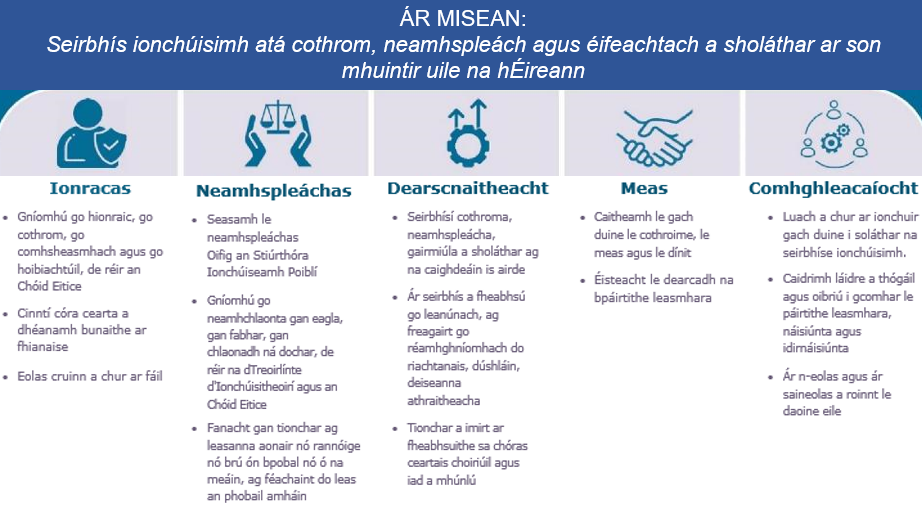 An RólNí mór d’ionchúisitheoirí saineolas agus saintuiscint a bheith acu ar chúrsaí dlí mar aon leis na prionsabail arna leagadh amach agTreoirlínte na hOifige d’Ionchúisitheoirí.  Tá ionchúisitheoirí freagrach as bainistíocht éifeachtach a dhéanamh ar líon cásanna s’acu agus chun oibre den ardchaighdeán a sheachadadh, agus chun ardchaighdeáin de chruinneas, d’eitic agus d’ionracas a chur i bhfeidhm.  Tá roinnt róil éagsúla ag dul d’ionchúisitheoirí san Oifig thar ceann amháin dár dtrí rannán dlí nó sna hAonaid speisialaithe:an Rannán Stiúrtha: Bíonn ar ionchúisitheoirí líon cásanna pearsanta a bhainistiú. Tá obair sa Rannán Stiúrtha dírithe go príomha ar fháthanna ar chóir nó nach cóir ionchúiseamh a thionscnamh agus cén cineál cúisimh a bheas cuí leo. Beidh ionchúisitheoirí freagrach chomh maith as treoracha a thabhairt maidir le riaradh na n-ionchúiseamh de réir mar a éiríonn cásanna trína saolréanna a bhaineann leo.  an Rannán Aturnaetha: Bíonn líon cásanna pearsanta le bainistiú ag ionchúisitheoirí agus beidh sé sin dírithe ar sheirbhís a thabhairt don Stiúrthóir maidir le gach uile ionchúiseamh sa Cheantar Cathrach Bhaile Átha Cliath, an Chuaird, an Phríomh-Chúirt Chuarda agus an Chúirt Choiriúil Speisialta, an Chúirt Achomhairc chomh maith le riar a dhéanamh ar ábhair bainte le hAthbhreithniú Breithiúnais a thagann chun cinn de thoradh ar ionchúisimh.  Ó am go ham, féadfaidh le hIonchúisitheoirí seal a chaitheamh ar chúirteanna taobh thiar de Bhaile Átha Cliath.an Rannán Seirbhísí Tacaíochta Ionchúiseamh Bíonn ar ionchúisitheoirí cás / ualach oibre pearsanta a bhainistiú, agus beidh an comhdhéanamh sin ag brath ar an Aonad Rannáin a bheas siad ag obair leis.  Tá na trí aonaid seo a leanas faoi scáth ag an Rannán seo: an tAonad Idirchaidrimh Íospartaigh, an tAonad Beartais Ionchúiseamh agus Idirnáisiúnta agus an tAonad Taighde.Aonaid Speisialaithe: Sannfar ionchúisitheoirí don Aonad um Chionta Gnéasacha nó don Aonad Airgeadais Speisialta, beidh orthu líon cásanna pearsanta a bhainistiú agus beidh siad ag díriú ar sheirbhís a thabhairt don Stiúrthóir maidir leis na hionchúisimh ar fad i réimse na speisialtóireachta.    Oibríonn gach ionchúisitheoir go comhoibritheach agus go réamhghníomhach chun tacaíocht a thabhairt dá gcomhghleacaithe óna fhoireann nó óna foireann féin mar aon le comhghleacaithe fud fad an rannáin agus na heagraíochta fiú.Cé gur féidir le ceapachán éigin a bheith dírithe ar shainréimse amháin, bhunaigh muid Scéim Soghluaisteachta chun ár ndaoine a fhorbairt mar is ceart agus chun gairmeacha domhan agus tairbheach a thabhairt dóibh.  Cuireann sé sin an deis ar fáil chun obair Trasrannáin agus Trasaonaid a dhéanamh.  Bíonn ár ndaoine in ann taithí leathan a fháil agus a fhorbairt agus cothaítear cúrsaí comhoibrithe agus comhair mar gheall air. Toisc gurb ionann príomhghnó na hOifige agus ionchúiseamh na coireachta, beidh roinnt teagmhála ag gach ball foirne dlí fostaithe ag an Oifig ar chomhaid ionchúisimh, agus féadfar ábhar de chineál anacair a bheith iontu.Teicniúil/GairmiúilRiachtanachNí mór do gach iarrthóir, faoin 23 Eanáir 2023 nó roimh ré a bheith cláraithe mar Aturnae sa Stát, nó, glaodh chun an Bharra faighte acu.  Caithfidh gach iarrthóirí an méid seo a leanas a bheith acu chomh maith:Taithí cleachtaidh (i rith oiliúint proifisiúnta nó tar éis an cháilíocht a bhaint amach) ar a laghad ceann amháin de na réimsí seo a leanas:Dlí Coiriúil, Rialála nó ForfheidhmitheDlí riaracháin, Bunreachtúil nó EorpachDlíthíocht agus/nó dlíthíocht a bhaineann le comhlachtaí poiblíDlí FostaíochtaStair mhaith acu maidir le torthaí a chur i gcrích go héifeachtach, go háirithe i bhfoirm líon cásanna s’acu a bhainistiú.Scileanna cumarsáide agus idirphearsanta ar ardleibhéal acu agus tuiscint ar an dóigh chun plé a dhéanamh le páirtithe leasmhara seachtracha.Scileanna láidir anailíse agus cinnteoireachta.  Taithí nó cumas le bheith ag obair i dtimpeallacht oifige ríomhairithe, lena n-áirítear úsáid na gcóras leictreonach do chásanna a bhainistiú nó aon fheidhmchlár TFC eile le haghaidh cleachtas dlí.InmhianaitheForbairt ar an fhaisnéis bhainistíochta i dtimpeallacht oifige a bhaint amach.Taithí oibre i níos mó ná eagraíocht amháin.Ábaltacht sa Ghaeilge nó i dteangacha eile.Ba cheart d’iarrthóirí a thabhairt faoi deara nach gciallaíonn iontráil ar an gcomórtas go gcomhlíonann siad na critéir incháilitheachta. Mar sin, ba cheart d’iarrthóirí iad féin a shásamh go gcomhlíonann siad na critéir incháilitheachta don chomórtas seo.Ní mór d'iarrthóirí freisin na príomhinniúlachtaí le haghaidh feidhmíochta éifeachtach ag an leibhéal seo a bhfuil mionsonraí orthu in Aguisín2 a léiriú.Príomhchoinníollacha Seirbhíse - IonchúisitheoirGinearáltaTá an ceapachán faoi réir Achtanna Rialacháin na Státseirbhíse 1956 go 2005, an tAcht um Bainistíocht na Seirbhíse Poiblí (Earcaíocht agus Ceapacháin) 2004 agus aon Acht eile a bheidh i bhfeidhm de chumhacht na huaire maidir leis an Státseirbhís.PáSeo a leanas tuarastal an phoist:Scála Pá RPP (Ranníocaíocht Phinsin Phearsanta) le héifeacht ón 1 Deireadh Fómhair 2022:€35,735     €38,351      €39,101      €42,378     €46,570      €49,771      €52,984       €56,254     €59,518     €62,764      €73,236      €75,934     €78,668      €81,412   €84,151       €85,730     €88,495 (LSI1)   €91,270 (LSI2)NÓTA TÁBHACHTACH: Agus é sa ghnáthchúrsa go dtosóidh an pointe iontrála tuarastail ag bun an scála, féadfaidh pá agus coinníollacha difriúla a bheith ann ag brath ar nósanna imeachta an Rialtais maidir le polasaithe pá.  Chun críocha an chomórtais é seo, féadfar ceapachán suas go Pointe 7 a thairiscint ar iarrthóirí m.sh. €52,984 de rogha an Stiúrthóra Ionchúiseamh Poiblí a chur iar-cháilíocht an iarrthóra san áireamh. D’fhéadfadh incrimintí fadseirbhíse a bheith iníoctha tar éis 3 bliana (LSI1) agus 6 bliana(LSI2) de sheirbhís shásúil ar ghrád uasta an scála.Ba chóir d’iarrthóirí a thabhairt faoi deara go bhféadfadh téarmaí agus coinníollacha éagsúla a bheith i gceist, más státseirbhíseach nó státseirbhíseach ar seirbhís é an ceapaí, díreach roimh an gceapachán.Faoi réir feidhmíocht shásúil d’fhéadfadh go mbeadh incrimintí iníoctha de réir Bheartas reatha an Rialtais.  Aontóidh tú go n-aisíocfaidh tú aon ró-íocaíocht tuarastail, liúntais nó speansais de réir Imlitir 07/2018: Aisghabháil Ró-íocaíochtaí Tuarastail, Liúntas, agus Caiteachais a dhéantar do Bhaill Foirne/Iarbhaill Foirne/Pinsinéirí.Tionacht agus PromhadhD’fhéadfadh an ceapachán a bheith ina phost buan nó ina phost sealadach sa Státseirbhís.   Mairfidh an conradh promhaidh do phost buan ar feadh tréimhse bliana ón dáta a shonraítear ar an gconradh.  Beidh an conradh le haghaidh poist shealadach ar feadh tréimhse a shonrófar sa chonradh. D’ainneoin na míre seo agus na míre díreach ina dhiaidh thíos, ní choiscfidh sé sin síneadh a chur leis an gconradh promhaidh in imthosca iomchuí.Cuirfear painéal le chéile tar éis an chomórtais é seo agus féadfaidh leis an phainéal aon fholúntas a bhaineann le hIonchúisitheoirí ar feadh tréimhse 18 mí ón dáta foirmithe an phainéil a líonadh dá réir.  Ní bhreithneofar iarrthóirí ar tairgeadh post dóibh cheana féin ón gcomórtas seo le haghaidh folúntais amach anseo.  Ó am go chéile, b’fhéidir go n-éileoimid ar Ionchúisitheoirí le haghaidh conradh téarma seasta (CTS).  Má tharlaíonn sé sin, féadfaidh an Oifig róil den sórt sin a thairiscint d’iarrthóirí an phainéil.   Fanfaidh iarrthóirí a dtairgtear post FTC dóibh ón bhfeachtas seo á mbreithniú le haghaidh aon phoist bhuana amach anseo.Le linn thréimhse do chonartha promhaidh, beidh do fheidhmíocht faoi réir athbhreithniú ag do stiúrthóir(í) chun a chinneadh an bhfuil:Tú feidhmithe ar bhealach sásúil;Tú sásúil san iompar ginearálta; agusTú oiriúnach ó thaobh na sláinte de agus aird ar leith ar shaoire bhreoiteachta.Sula gcuirfear an conradh promhaidh i gcrích, déanfar cinneadh ar cé acu an gcoinneofar nó nach gcoinneofar tú de bhun ​​Alt 5A(2) Achtanna Rialaithe na Státseirbhíse 1956 – 2005​ Beidh an cinneadh seo bunaithe ar d’fheidhmíocht arna measúnú i gcoinne na gcritéar atá leagtha amach in (i) go (iii) thuas.  Míneoidh Oifig an Stiúrthóra Ionchúiseamh Poiblí mionsonraí an phróisis phromhaidh duit agus tabharfar cóip duit de Threoirlínte na Roinne Caiteachais Phoiblí agus Athchóirithe ar Phromhadh. D’ainneoin na míreanna roimhe seo san alt seo, féadfar an conradh promhaidh a fhoirceannadh tráth ar bith roimh dhul in éag do théarma an chonartha ag ceachtar taobh de réir na nAchtanna um Fhógra Íosta agus Téarmaí Fostaíochta, 1973 go 2005.I gcúinsí áirithe féadfar do chonradh a fhadú agus do thréimhse phromhaidh a chur ar fionraí. Ní mór don dá pháirtí an síneadh a chomhaontú.Tá an tréimhse phromhaidh ar fionraí nuair a bhíonn fostaí as láthair mar gheall ar Shaoire Mháithreachais nó UchtálaMaidir le fostaí as láthair ar Shaoire Thuismitheoirí nó ar Shaoire Cúramóra, féadfaidh an fostaí a éileamh go gcuirfí promhadh ar fionraí mura meastar an neamhláithreacht a bheith comhsheasmhach le leanúint den phromhadhFéadfar an promhadh a chur ar fionraí i gcásanna mar asláithreacht de bharr breoiteachta neamh-athfhillteachFéadfaidh an fostaí, sna cúinsí seo, iarratas a dhéanamh chuig an bhfostóir ar shíneadh le tréimhse an chonartha.Má bhíonn ceapaí a mhainníonn na coinníollacha promhaidh a chomhlíonadh ina státseirbhíseach ag fónamh díreach sular ceapadh ón gcomórtas seo é, is iondúil go n-eascróidh ceist na frithdhílse.  I gcás frithdhílse, fillfidh oifigeach ar fholúntas ina ghrád roimhe sin ina Roinn roimhe seo. Na hAchtanna um Dhífhostú Éagórach 1977-2015Ní bheidh feidhm ag na hAchtanna um Dhífhostú Éagórach 1977-2015 maidir le foirceannadh na fostaíochta mar gheall ar dhul in éag an chonartha téarma shocraithe amháin gan é a athnuachan.DualgaisCeanglófar ar an oifigeach aon dualgais a oireann don phost a d’fhéadfaí a shannadh ó am go ham a chomhlíonadh.  Ní fhéadfaidh an t-oifigeach gabháil do chleachtadh príobháideach ná baint a bheith aige le haon ghnó seachtrach a chuirfeadh isteach ar chomhlíonadh dualgas oifigiúil nó a bheadh contrártha ar bhealach ar bith leis an bpost ina bhfuil an t-iarrthóir ceaptha.SuíomhTá an Oifig i mBaile Átha Cliath. D’fhéadfadh go mbeadh gá le freastal ar ghnó oifigiúil in áiteanna lasmuigh de Bhaile Átha Cliath.  Nuair a bhíonn obair as baile agus amuigh ón cheanncheathrú ar dhualgas oifigiúil ar bonn, íocfar costais taistil chuí agus liúntais chothaithe de réir rialacháin na státseirbhíse.  Uaireanta FreastailSocrófar uaireanta freastail ó am go chéile ach ní bheidh siad níos lú ná 41 uair an chloig agus 15 nóiméad comhlán in aghaidh na seachtaine nó 35 uair glan in aghaidh na seachtaine. Beidh ar an iarrthóir a n-éireoidh leis/léi cibé uaireanta breise a oibriú ó am go ham a bheidh réasúnach agus riachtanach chun a c(h)uid dualgas a chomhlíonadh i gceart faoi réir na dteorainneacha atá leagtha síos sna rialacháin um am oibre. Leis an ráta luacha saothair atá iníoctha clúdaítear aon dliteanas um fhreastal breise a d’fhéadfadh teacht chun cinn ó am go ham.Saoire BhliantúilIs ionann an liúntas saoire bhliantúil agus 25 lá oibre, ag ardú go 29 lá oibre tar éis 5 bliana de sheirbhís agus ansin ag ardú arís go 30 lá oibre tar éis 10 mbliana de sheirbhís. Tá an lamháltas sin, atá faoi réir ag na coinníollacha gnáthúla maidir le saoire bhliantúil a dheonú, bunaithe ar sheachtain chúig lá agus níl na gnáthlaethanta saoire poiblí san áireamh leis.Saoire BhreoiteachtaBeidh pá le linn asláithreacht bhreoiteachta deimhnithe i gceart, ar choinníoll nach bhfuil aon fhianaise ar mhíchumas buan le haghaidh seirbhíse, i bhfeidhm ar bhonn pro-rata, de réir na Rialachán um Bainistíocht na Seirbhíse Poiblí (Saoire Breoiteachta) (IR 124 de 2014), na Rialacháin um Bainistíocht na Seirbhíse Poiblí (Saoire Breoiteachta) (Leasú) 2015 (IR 384 de 2015) agus aon ciorclán ábhartha Beidh ar oifigigh a bheidh ag íoc ráta ÁSPC Aicme A sainordú a shíniú ag údarú don Roinn Coimirce Sóisialaí aon sochair atá dlite faoi na hAchtanna Leasa Shóisialaigh a íoc go díreach chuig Oifig an Stiúrthóra Ionchúiseamh Poiblí. Beidh íocaíocht le linn breoiteachta faoi réir ag an oifigeach ag déanamh na n-éileamh riachtanach ar shochar árachais shóisialta chuig an Roinn Coimirce Sóisialaí laistigh de na teorainneacha ama riachtanacha.Aoisliúntas agus Dul ar ScorDéanfar na téarmaí agus coinníollacha aoisliúntais cuí mar atá sa Státseirbhís a thairiscint don iarrthóir rathúil nuair a thairgfear ceapachán dó/di.  Go hiondúil, déanfar ceapachán a thairiscint do cheapaí nár oibrigh riamh sa tSeirbhís Phoiblí bunaithe ar bhallraíocht de Scéim Pinsin na Seirbhíse Poiblí Aonair (“Scéim Aonair”). Tá sonraí iomlána na Scéime ar fáil ag www.singlepensionscheme.gov.ieSa chás gur oibrigh an ceapaí i bpost inphinsin (neamh-Scéim Aonair) sa tseirbhís phoiblí sna 26 seachtainí roimh an gceapachán nó atá ar shos gairme nó ar shaoire speisialta faoi láthair le/gan phá d'fhéadfadh téarmaí éagsúla a bheith i gceist. Bunófar teidlíocht pinsin na ndaoine a cheapfar i gcomhthéacs a staire fostaíochta sa tseirbhís phoiblí.  Is iad seo a leanas na príomhfhorálacha a bhaineann le ballraíocht na Scéime Aonair: Aois Inphinsin: Is ionann an aois íosta ag a bhfuil pinsean iníoctha agus an aois incháilitheachta don Phinsean Stáit, 66 bliain d’aois faoi láthair.Aois Scoir: Ní mór do chomhaltaí scéime éirí as nuair a shroicheann siad 70 bliain d’aois.Úsáidtear meántuilleamh gairme chun sochair a ríomh (fabhraíonn méid pinsin agus cnapshuime gach bliain agus déantar iad a uasghrádú gach bliain faoi threoir CPI).Tá méaduithe pinsin iar-scoir nasctha le CPILaghdú PinsinMá bhí an ceapaí fostaithe cheana sa Státseirbhís nó sa tSeirbhís Phoiblí agus go bhfuil pinsean á fháil aige nó aici ón Státseirbhís nó ón tSeirbhís Phoiblí nó sa chás go bhfuil pinsean de chuid na Státseirbhíse/na Seirbhíse Poiblí á íoc beidh an pinsean sin faoi réir lacáiste de réir Alt 52 den Acht um Pinsin na Seirbhíse Poiblí (Scéim Aonair agus Forálacha Eile), 2012. Tabhair faoi deara:  Agus tú ag cur isteach ar an bpost seo tá tú ag admháil go dtuigeann tú go mbeidh feidhm ag na forálacha lacáiste, nuair is cuí.  Ní shamhlaítear go dtacóidh an Roinn/Oifig fostaitheach le hiarratas ar tharscaoileadh laghdaithe i leith ceapacháin chuig an bpost seo.Mar sin féin, má bhí an ceapaí fostaithe roimhe seo sa Státseirbhís nó sa tSeirbhís Phoiblí agus dá mbronnadh pinsean air faoi shocruithe luathscoir deonacha (seachas an Scéim Dreasachta Luathscoir (ISER), Ciorclán na Roinne Sláinte 7/2010 VER/VRS nó Ciorclán na Roinne Comhshaoil, Pobail & Rialtais Áitiúil LG(P) 06/2013, a fhágann go bhfuil duine neamh-incháilithe don chomórtas) scoirfidh an teidlíocht chun an phinsin sin le héifeacht ó dháta an athcheaptha. Féadfar, áfach, socruithe speisialta a dhéanamh chun seirbhís roimhe sin a thug an ceapaí a ríomh chun críche aon dámhachtana aoisliúntais amach anseo a bhféadfadh an ceapaí a bheith incháilithe ina leith.Ciorclán 102/2007 de chuid na Roinne Oideachais agus Scileanna faoin Scéim Luathscoir do MhúinteoiríThug an Roinn Oideachais agus Scileanna isteach Scéim Luathscoir do Mhúinteoirí. Is coinníoll den Scéim Luathscoir é, seachas na cásanna atá leagtha amach i míreanna 10.2 agus 10.3 den doiciméadú ciorclach ábhartha, agus leis na heisceachtaí sin amháin, má ghlacann múinteoir le luathscor faoi Shnáitheanna 1, 2 nó 3 den scéim seo agus go bhfuil sé/sí fostaithe ina dhiaidh sin in aon cháil in aon limistéar den earnáil phoiblí, scoirfidh láithreach d’íocaíocht pinsin leis an duine sin faoin scéim. Déanfar íocaíochtaí pinsin a atosú, áfach, ar scor den fhostaíocht sin nó ar 60ú breithlá an duine, cibé acu is déanaí, ach ar atosú, beidh an pinsean bunaithe ar sheirbhís ináirithe iarbhír an duine mar mhúinteoir (s.é. ní chuirfear na blianta breise a deonaíodh roimhe sin san áireamh agus íocaíocht an phinsin á ríomh).Droch-Shláinte-Scoir Tabhair faoi deara, le do thoil, go gceanglaítear ar aon duine a chuaigh ar scor roimhe seo ar fhorais easláinte faoi théarmaí scéime aoisliúntais a dhearbhú, ag an gcéim iarratais tosaigh, go bhfuil siad ag fáil pinsean den sórt sin don eagraíocht a riarann an comórtas earcaíochta.  Beidh ar iarratasóirí freastal ar oifig an CEM chun a gcumas seirbhís rialta agus éifeachtach a sholáthar a mheas agus an riocht ina bhfuil siad cáilithe le haghaidh IHR á gcur san áireamh.Ceapachán tar éis scor de bharr drochshláinte ón StátseirbhísMá éiríonn lena n-iarratas tríd an gcomórtas, ba chóir go mbeadh an t-iarratasóir ar an eolas faoi na nithe seo a leanas:Má mheastar a bheith oiriúnach chun seirbhís rialta agus éifeachtach a sholáthar agus go sanntar iad do phost, scoirfidh a bpinsean drochshláinte státseirbhíse.Má theipeann ar an iarratasóir ina dhiaidh sin promhadh a chríochnú nó má chinneann sé/sí a phost sannta a fhágáil, ní féidir aisiompú ar stádas IHR na státseirbhíse, ná pinsean IHR na státseirbhíse a athchur, a bhí ann roimh an iarratas agus níl teidlíocht ann dó.Tiocfaidh an t-iarratasóir chun bheith ina bhall de Scéim Pinsin na Seirbhíse Poiblí Aonair (SPSPS) nuair a cheapfar é má bhí sos sa tseirbhís phoiblí/shibhialta inphinsin de níos mó ná 26 seachtaine aige.Tabhair faoi deara le do thoil go bhfuil faisnéis níos mionsonraithe maidir le himpleachtaí pinsin dóibh siúd atá ag fáil pinsean drochshláinte státseirbhíse nó seirbhíse poiblí ar fáil tríd an nasc seo nó ar iarratas chuig Oifig an Stiúrthóra Ionchúiseamh Poiblí.Fabhrú PinsinTeorainn 40 bliain ar an tseirbhís iomlán is féidir a áireamh i dtreo an phinsin i gcás ina raibh duine ina bhall de níos mó ná scéim pinsin seirbhíse poiblí amháin a bhí ann cheana (s.é. neamh-Scéim Aonair) de réir Acht 2012. Déantar foráil don teorainn 40 bliain seo san Acht um Pinsin na Seirbhíse Poiblí (Scéim Aonair agus Forálacha Eile), 2012. D’fhéadfadh impleachtaí a bheith aige seo d’aon cheapaí a fuair cearta pinsin i bhfostaíocht seirbhíse poiblí roimhe seo.Ranníocaíochtaí Aoisliúntais Bhreise Tá an ceapachán seo faoi réir na Ranníocaíochta Aoisliúntais Breise (ASC) de réir an Achta um Pá agus Pinsin na Seirbhíse Poiblí 2017. Nóta; Tá asbhaintí ASC sa bhreis ar aon ranníocaíochtaí pinsin (príomhscéim agus ranníocaíochtaí céilí agus leanaí) a theastaíonn faoi rialacha do scéime pinsin.Le haghaidh tuilleadh faisnéise maidir le Scéim Pinsin na Seirbhíse Poiblí Aonair féach le do thoil ar an suíomh gréasáin seo a leanas: www.singlepensionscheme.gov.ieRúndacht, Discréid agus Caighdeáin Iompraíochta: Rúndacht agus Macántacht Oifigiúil:Beidh oifigeach faoi réir Fhorálacha an Achta um Rúin Oifigiúla, 1963, arna leasú leis na hAchtanna um Shaoráil Faisnéise 2014.  Comhaontóidh an t-oifigeach gan aon fhaisnéis rúnda a nochtadh do thríú páirtithe neamhúdaraithe le linn na tréimhse fostaíochta nó ina dhiaidh sin.  Cód Caighdeán agus Iompraíochta na StátseirbhíseBeidh an ceapaí faoi réir ag Cód Caighdeán agus Iompraíochta na Státseirbhíse.Na hAchtanna um Eitic in Oifigí Poiblí: Beidh feidhm ag na hAchtanna um Eitic in Oifigí Poiblí, nuair is iomchuí, maidir leis an gceapachán seo.Faomhadh roimh ré maidir le foilseacháin:Comhaontóidh oifigeach gan ábhar a bhaineann lena dhualgais oifigiúla a fhoilsiú gan cead a fháil roimh ré ó Chathaoirleach an Údaráis nó ó oifigeach údaraithe iomchuí eile.  Gníomhaíocht Pholaitiúil:Le linn théarma na fostaíochta, beidh an t-oifigeach faoi réir ag na rialacha lena rialaítear seirbhísigh phoiblí agus an pholaitíocht.Tabhair faoi deara:Mar Fhostóir Rogha tá go leor polasaithe oibre solúbtha agus teaghlaigh ag an Státseirbhís, lena n-áirítear roinnt deiseanna le haghaidh cianoibre, a dhéantar sa Státseirbhís ar bhonn cumaisc. Tabhair faoi deara le do thoil, féadfaidh iarrthóirí rathúla deiseanna oibre solúbtha a iarraidh, áfach, is faoi rogha an fhostóra é seo agus socraítear é de réir riachtanais ghnó na heagraíochta, agus ar bhonn cás ar chás.Is ionann an méid thuas agus na príomhchoinníollacha seirbhíse agus níl sé beartaithe le bheith ina liosta uilechuimsitheach de théarmaí agus de choinníollacha uile na fostaíochta a leagfar amach sa chonradh fostaíochta a bheidh le comhaontú leis an iarrthóir rathúil.AN PRÓISEAS IARRATAIS AGUS ROGHNÚCHÁINConas iarratas a dhéanamh:Ba cheart iarratais a dhéanamh trí r-phost chuig Recruitment@dppireland.ie Ní mór d’iarrthóirí ár bhfoirm iarratais a úsáid agus ní ghlacfar le hiarratais a fhaightear i bhformáid ar bith eile, beidh a leithead de sin ar neamhní go hiomlán.  Ní mór gach cuid den fhoirm a chomhlánú go hiomlán.  Mura ndéantar an t-iarratas a chomhlánú mar atá leagtha amach san alt seo d’fhéadfadh an t-iarratas a bheith ar neamhní.  Ní ghlacfar le hiarratais tar éis an dáta deiridh.  Dáta DeiridhCaithfear d’iarratas a chur isteach trí r-phost tráth nach déanaí ná 3:30 in, ar an 23 Eanáir 2023.  Mura bhfaigheann tú admháil go bhfuarthas d’iarratas laistigh de 24 uair an chloig ó iarratas a dhéanamh, déan teagmháil le:  James Evans 087-169 9098 nó Yvonne Corrigan 087-227 5029 nó Recruitment@dppireland.ieTá sé de dhualgas ar gach iarrthóir a chinntiú go bhfuil sé/sí ag fáil gach cumarsáid a bhaineann leis an chomórtas é seo ón Oifig í féin.  Ní ghlacann Oifig an Stiúrthóra Ionchúiseamh Poiblí aon fhreagracht as cumarsáid nach ndéanann iarratasóir rochtain air/uirthi nó nach bhfaigheann sé/sí.  Tá sé de fhreagracht ar an iarrthóir a chinntiú go bhfuil na sonraí teagmhála a shonraítear ar an bhfoirm iarratais cruinn.  An Próiseas RoghnúcháinBa cheart d’iarratasóirí machnamh go cúramach ar an bhfaisnéis a chuirtear ar fáil sa Leabhrán Faisnéise d’Iarrthóirí seo a bhaineann leis an ról. Is é leas gach iarratasóra a chinntiú go dtugann a fhoirm/foirm iarratais cuntas mionsonraithe cruinn ar thaithí, inniúlachtaí, éachtaí agus cáilíochtaí.Breithneofar an fhaisnéis a sholáthraítear san fhoirm iarratais seo le linn na gcéimeanna éagsúla den phróiseas roghnúcháin mar seo a leanas:Incháilitheacht a ChinneadhSeiceálfar iarratais chun a fháil amach ar comhlíonadh na ceanglais incháilitheachta atá leagtha amach sa Leabhrán Faisnéise d’Iarrthóirí.GearrliostúIarrfar ar líon iomchuí iarrthóirí agallamh a dhéanamh. Ceapfar Bord Gearrliosta, ar a mbeidh comhaltaí ó Oifig an Stiúrthóra Ionchúiseamh Poiblí agus ball seachtrach, chun gearrliosta a dhéanamh de na hiarrthóirí a dtabharfar cuireadh dóibh dul faoi agallamh.Go hiondúil bíonn líon na n-iarratas a fhaightear ar phost níos mó ná an líon a theastaíonn chun folúntais reatha agus amach anseo a líonadh. Cé gur féidir leat riachtanais incháilitheachta an chomórtais a chomhlíonadh, má tá an líon daoine a dhéanann iarratas ar an phost chomh mór sin ní bheadh sé praiticiúil agallamh a chur ar gach uile dhuine.  Agus cinneadh á dhéanamh ar cheart iarrthóirí a chur ar ghearrliosta, scrúdóidh an Bord Gearrliosta foirm iarratais iarrthóra agus déanfaidh sé an t-ábhar seo a mheas i gcoinne na gceanglas maidir leis an ról mar atá leagtha amach sa Leabhrán Faisnéise, agus na hiarrthóirí is fearr a léirigh gur chomhlíon siad na riachtanais don ról a aithint.D’fhonn a bheith ar an ngearrliosta, beifear ag súil go mbeidh fianaise láidir ann a thaispeánfaidh an chaoi a gcomhlíonann an t-iarrthóir na Riachtanais Riachtanacha agus Inmhianta agus na hInniúlachtaí atá leagtha amach in Aguisín 2 den Leabhrán seo.  Ní thugtar le fios leis sin gur gá go bhfuil iarrthóirí mí-oiriúnach nó neamhchumasach an post a ghlacadh orthu féin, ach go bhfuil roinnt iarrthóirí ann a bhfuil an chuma orthu go bhfuil cáilíochtaí níos fearr acu agus/nó go bhfuil taithí níos ábhartha acu, bunaithe ar a n-iarratas. Dá bhrí sin is chun do leasa féin é chun cuntas beacht, mionsonraithe, cruinn a sholáthar ar do cháilíochtaí/taithí i d’iarratas.  AgallamhBeidh Bord Agallaimh comhdhéanta de chomhaltaí ó Oifig an Stiúrthóra Ionchúiseamh Poiblí agus comhalta seachtrach.  Ag an agallamh, féadfaidh an Bord Agallaimh iarrthóirí a cheistiú faoina gcuid eolais agus taithí a bhaineann le haon cheann de na hinniúlachtaí nó de na riachtanais riachtanacha nó inmhianaithe agus faoi aon fhaisnéis a chuirtear ar fáil ina n-iarratas. Féadfaidh ballraíocht na mbord roghnúcháin a bheith difriúil ag céimeanna éagsúla an phróisis roghnúcháin.  Tá sé mar rún againn na hagallaimh seo a dhéanamh aghaidh ar aghaidh agus chan ar líne, agus go mairfidh na hagallaimh thart ar 40 bomaite, ag brath ar an chomhairle sláinte poiblí is déanaí.  Ba cheart d’iarrthóirí iad féin a chur ar fáil ar an dáta(í) atá sonraithe ag Oifig an Stiúrthóra Ionchúiseamh Poiblí.I gcás daoine faoi mhíchumas, má theastaíonn uait aon fhreastal réasúnach a dhéanamh ag céim ar bith den phróiseas roghnúcháin, cuir é sin in iúl le do thoil trí do chuid riachtanais a lua trí ríomhphost chuig Recruitment@dppireland.ie.  Déanfar gach iarracht na socruithe riachtanacha a dhéanamh chun cabhrú leat.Scéim MharcálaBronnfar na marcanna a thaispeántar sa Leabhrán Faisnéise agus ábhar na foirme iarratais agus an agallaimh á gcur san áireamh.Déanfar measúnú ar gach iarratasóir faoi na ceithre cheannteideal mar atá léirithe sa tábla thíos. Agus marcanna á mbronnadh, tabharfaidh an bord roghnúcháin aird ar a bhfuil san fhoirm iarratais agus ar fhreagraí ag an agallamh.Chun bua a fháil san agallamh, ní mór d’iarrthóirí ar a laghad leath de na marcanna atá ar fáil i ngach ceann de na ceannteidil dá dtagraítear thuas a fháil.Is féidir le hiarrthóirí leas a bhaint as taithí oibre ábhartha agus/nó eispéiris a fuarthas lasmuigh dá dtaithí oibre lena gcumas nó lena n-acmhainneacht a léiriú.RúndachtFaoi réir fhorálacha an Achta um Shaoráil Faisnéise, 1997 agus 2003 déileálfar le hiarratais faoi rún daingean.Imréiteach SlándálaMá thagann tú faoi bhreithniú le haghaidh ceapacháin, beidh ort foirm ríomh-ghrinnfhiosrúcháin an Gharda Síochána a chomhlánú agus a sheoladh ar ais. Cuirfear an fhoirm seo ar aghaidh chuig an nGarda Síochána le haghaidh seiceálacha slándála ar gach seoladh in Éirinn agus i dTuaisceart Éireann ina raibh cónaí ort. Tabhair faoi deara le do thoil gur féidir le himréiteach slándála suas le 10 seachtaine a ghlacadh agus i gcásanna áirithe d’fhéadfadh go dtógfadh sé níos faide.  Sa chás nach nglacann tú leis an phost tairgthe, scriosfar na foirmeacha seo.Má tá cónaí ort i dtíortha lasmuigh de Phoblacht na hÉireann ar feadh tréimhse 6 mhí nó níos mó, tá sé éigeantach duit Deimhniú Imréitigh Póilíní a sholáthar ó na tíortha sin mar chuid den phróiseas imréitigh. Teastaíonn Deimhniú Imréitigh Póilíní ar leith do gach tír ina bhfuil cónaí ort. Ní mór an t-imréiteach a bheith dátaithe tar éis an dáta a d'fhág tú an tír.  Is ortsa atá an fhreagracht imréiteach slándála ar bith a lorg do dhlínsí eile (má bhaineann) go tráthúil mar go dtógfaidh sé roinnt ama. Ní féidir thú a cheapadh gan an fhaisnéis seo a bheith curtha ar fáil agus a bheith in ord.Ba cheart go mbeadh a fhios ag iarrthóirí gur féidir aon fhaisnéis a fhaightear i bpróiseas Grinnfhiosrúcháin an Gharda Síochána a chur ar fáil d’Oifig an Stiúrthóra Ionchúiseamh Poiblí. TeistiméireachtaíBheadh sé úsáideach dá dtosófá ag smaoineamh ar ainmneacha daoine a bheadh ina réiteoirí oiriúnacha, lena n-áirítear d'fhostóir reatha agus go bhféadfaimis dul i gcomhairle (2 ainm agus sonraí teagmhála). Ba chóir go mbeadh na moltóirí in ann faisnéis réasúnta le déanaí a sholáthar ar do fheidhmíocht agus ar d'iompraíocht i gcomhthéacs oibre. B’fhéidir gur mhaith leat moltóirí a roghnú a bheidh in ann faisnéis den sórt sin a sholáthar ó dhearcaí éagsúla nó i gcomhthéacsanna éagsúla oibre. Bí cinnte le do thoil nach ndéanfaimid teagmháil le moltóirí ach go díreach roimh duit coinne a thairiscint duit, má thagann tú faoi bhreithniú le haghaidh ceapacháin. Eolas tábhachtach eileNí bheidh Oifig an Stiúrthóra Ionchúiseamh Poiblí freagrach as aon chostais a thabhóidh iarrthóirí a aisíoc.Ní ghlacfar leis go gciallaíonn iontráil duine chuig comórtas, nó cuireadh chun freastal ar agallamh, go bhfuil Oifig an Stiúrthóra Ionchúiseamh Poiblí sásta go gcomhlíonann an duine sin ceanglais an chomórtais nó nach bhfuil sé dícháilithe de réir an dlí ón bpost a shealbhú agus nach bhfuil ráthaíocht ann go ndéanfar breithniú breise ar d’iarratas.  Tá sé tábhachtach, mar sin, duit a thabhairt faoi deara go bhfuil an dualgas ort a chinntiú go gcomhlíonann tú na ceanglais incháilitheachta don chomórtas roimh duit freastal ar agallamh.  Sula gceapfar iarrthóir mar Ionchúisitheoir, déanfaidh Oifig an Stiúrthóra Ionchúiseamh Poiblí gach fiosrúchán a mheastar a bheith riachtanach chun oiriúnacht an iarrthóra sin a chinneadh. Go dtí go mbeidh gach céim den phróiseas earcaíochta lena n-áirítear imréiteach slándála curtha i gcrích go hiomlán ní féidir cinneadh deiridh a dhéanamh agus ní féidir a mheas nó a thabhairt go ndéanfar cinneadh dá leithéid. Má dhiúltaíonn an té a mholtar don cheapachán, nó má ghlactar leis, é a scar nó má thagann folúntas breise chun cinn féadfaidh an Bord, dá rogha féin, duine eile a roghnú agus a mholadh lena cheapadh ar thorthaí an phróisis roghnúcháin seo.Cearta Iarrthóirí - Nósanna Imeachta Athbhreithnithe maidir leis an Phróiseas RoghnúcháinDéanfaidh Oifig an Stiúrthóra Ionchúiseamh Poiblí iarratais ar athbhreithniú a mheas de réir fhorálacha na gcód cleachtais arna fhoilsiú ag an CPSA.  Tá na Cóid Chleachtais ar fáil ar shuíomh gréasáin an Choimisiúin um Cheapacháin Seirbhíse Poiblí http://www.cpsa.ie/ Nuair a bhíonn iarrthóir míshásta le gníomh nó cinneadh maidir le hiarratas, féadfaidh sé/sí athbhreithniú a lorg faoi Alt 7 den Chód Cleachtais: -Ní mór don iarrthóir a bheas ábhair imní acu maidir leis an phróiseas seo a chur i scríbhinn, ag leagan amach an bonn atá leis an ghearán a dhéanamh, agus é a chur chuig an Bhainisteoir Earcaíochta, Oifig an Stiúrthóra Ionchúiseamh Poiblí, ar an chéad dul síos.  Ní mór gearán nó iarratas ar athbhreithniú a dhéanamh laistigh de 5 lá oibre ó fhógra an chinnidh tosaigh nó laistigh de 5 lá oibre ó thoradh na céime athbhreithnithe neamhfhoirmiúla, má bhaintear leas as. Mar sin féin, i gcás ina mbaineann an cinneadh atá á chur in iúl le céim eatramhach de phróiseas roghnúcháin, ní mór iarratas ar athbhreithniú a fháil laistigh de 5 lá oibre ón dáta a bhfuarthas an cinneadh nó laistigh de 5 lá oibre ó chinneadh a fháil faoin bpróiseas neamhfhoirmiúil; ní mór d'iarrthóirí a roghnaíonn an próiseas neamhfhoirmiúil a úsáid ag an gcéim eatramhach é sin a dhéanamh laistigh de 2 lá oibre ón dáta a chuirtear an cinneadh in iúl dóibh. Agus an toradh á chur in iúl don iarrthóir, a dhéanfar trí thuarascáil i scríbhinn, ba cheart don athbhreithnitheoir tosaigh a chur in iúl go bhféadfá sé/sí tuilleadh athbhreithnithe a lorg tríd an ábhar a tharchur chuig an Eadránaí Cinnidh agus nach mór iarraidh ar é sin a dhéanamh a dhéanamh le 7 lá oibre tar éis toradh an athbhreithnithe tosaigh a fháil​. Sa chás go gcreideann iarrthóir go sáraítear gné den phróiseas cód cleachtais an CPSA, féadfaidh an CPSA fiosrú a dhéanamh air faoi Alt 8 den chód.Oibleagáidí na nIarrthóiríBa chóir d’iarrthóirí a thabhairt faoi deara go ndícháileofar iad má dhéantar canbhásáil agus go n-eisiafar iad ón bpróiseas dá bharr.Ní ceadmhach d’iarrthóirí: faisnéis bhréagach a chur ar fáil go feasach nó go místuama aon duine a chanbhásáil trí mhealltaí a thabhairt nó gan mealltaí a thabhairt cur isteach ar an bpróiseas nó cur as dó ar bhealach ar bith. Ní ceadmhach do thríú páirtí iarrthóir a phearsanú ag aon chéim den phróiseas.  Beidh gach duine a sháraíonn na forálacha thuas nó a chuidíonn le duine eile na forálacha thuas a shárú ciontach i gcion.  Dlitear fíneáil/nó príosúnacht a chur ar dhuine a fhaightear ciontach i gcion.Ina theannta sin, sa chás go raibh nó go bhfuil duine a fuarthas ciontach i gcion ina iarrthóir i bpróiseas earcaíochta:i gcás nach bhfuil sé/sí ceaptha do phost, dícháileofar é/í mar iarrthóir; agus i gcás ina mbeidh sé/sí ceaptha ina dhiaidh sin chuig an bpróiseas earcaíochta atá i gceist, forghéillfidh sé/sí an ceapachán sin. Iarrthóireacht a Mheas le Bheith Tarraingthe SiarMaidir le hiarrthóirí nach bhfreastalaíonn ar agallaimh nó ar thástálacha eile ag am agus ag ait arna n-iarraidh ag Oifig an Stiúrthóra Ionchúiseamh Poiblí, nó nach gcuireann a leithéid d’fhianaise ar fáil, nuair a iarrtar orthu sin a dhéanamh, agus a theastaíonn ón Oifig an Stiúrthóra Ionchúiseamh Poiblí maidir le hábhar ar bith atá ábhartha dá n-iarrthóireacht, ní bheidh aon éileamh eile ar bhreithniú acu.AiseolasCuirfear aiseolas ar fáil ar iarratas scríofa.Na hAchtanna um Chosaint SonraíNuair a fhaightear d’fhoirm iarratais, cruthaímid taifead i d’ainm, ina bhfuil go leor den fhaisnéis phearsanta a sholáthair tú.  Ní úsáidtear an taifead pearsanta seo ach amháin chun d’iarrthóireacht a phróiseáil.  Tá faisnéis dá leithéid faoi réir na gceart agus na n-oibleagáidí atá leagtha amach sna hAchtanna um Chosaint Sonraí.  Chun iarratas a dhéanamh faoi na hAchtanna um Chosaint Sonraí, cuir d’iarratas i scríbhinn chuig:  An Comhordaitheoir um Chosaint Sonraí, Oifig an Stiúrthóra Ionchúiseamh Poiblí, Bóthar na hOtharlainne, Baile Átha Cliath 7, ag cinntiú go ndéanann tú cur síos chomh mion agus is féidir ar na taifid a lorgaíonn tú le cur ar ár gcumas an taifead ábhartha a aithint.  Aguisín 1: CÁILITHEACHT CHUN DUL IN IOMAÍOCHT AGUS SRIANTA ÁIRITHE AR CHÁILITHEACHTComhaontú Comhchoiteann Íocaíochtaí Iomarcaíochta le Seirbhísigh Phoiblí Leis an litir ón Roinn Caiteachais Phoiblí agus Athchóirithe dar dáta an 28 Meitheamh 2012 chuig Oifigigh Phearsanra, tugadh Comhaontú Comhchoiteann isteach, le héifeacht ón 1 Meitheamh 2012, ar thángthas air idir an Roinn Caiteachais Phoiblí agus Athchóirithe agus Coiste Seirbhísí Poiblí Chomhdháil na gCeardchumann maidir le hÍocaíochtaí Iomarcaíochta ex-gratia le Seirbhísigh Phoiblí. Is coinníoll é den Chomhaontú Comhchoiteann nach mbeidh daoine a bhaineann leas as an gcomhaontú cáilithe le haghaidh fostaíochta an athuair sa tSeirbhís Phoiblí ag comhlacht na Seirbhíse Poiblí ar bith (de réir mar atá sainmhínithe ag na hAchtanna um Bearta Airgeadais Éigeandála ar Mhaithe le Leas an Phobail 2009 - 2011) le haghaidh thréimhse 2 bhliain ó fhoirceannadh na fostaíochta. Ina dhiaidh sin beidh toiliú an Aire Caiteachais Phoiblí agus Athchóirithe ag teastáil roimh athfhostú. Beidh ar dhaoine a bhain leas as an scéim seo agus a d’fhéadfadh a bheith rathúil sa chomórtas seo a gcáilitheacht a chruthú (tréimhse na neamh-incháilitheachta as feidhm). An Scéim Luathscoir Dhreasaithe (ISER)Is coinníoll é den Scéim Luathscoir Dhreasaithe (ISER) mar atá leagtha amach in Imlitir 12/09 ón Roinn Airgeadais nach bhfuil daoine ar scor cáilithe, faoin Scéim sin, iarratas a chur isteach ar phost eile san fhostaíocht chéanna nó san earnáil chéanna.  Dá bhrí sin, ní féidir le daoine ar scor mar sin iarratas a chur isteach ar an bpost seo.Ciorclán na Roinne Sláinte agus Leanaí (7/2010):Le Ciorclán 7/2010 ón Roinn Sláinte agus Leanaí dar dáta an 1 Samhain 2010 tugadh Scéim Sprice um Luathscor Deonach (VER) agus Scéimeanna um Iomarcaíocht Dheonach (VRS) isteach.  Is coinníoll é den Scéim VER nach mbeidh daoine a bhaineann leas as an scéim cáilithe le haghaidh fostaíochta an athuair san earnáil sláinte poiblí nó sa tSeirbhís Phoiblí níos leithne nó i gcomhlacht atá maoinithe ina iomláine nó i bpáirt le hairgead poiblí.  Tá an toirmeasc céanna maidir le fostaíocht an athuair infheidhme faoi VRS, ach amháin go maireann tréimhse an toirmisc 7 mbliana. Ní bheith daoine ar bhain leas as scéim VER, cáilithe chun dul in iomaíocht sa chomórtas seo.  Beidh ar dhaoine a bhain leas as an scéim VER agus a d’fhéadfadh a bheith rathúil sa chomórtas seo a gcáilitheacht a chruthú (tréimhse na neamh-incháilitheachta as feidhm).  An Roinn Comhshaoil, Pobail & Rialtais Áitiúil (Ciorclán LG(P) 06/2013)Le Ciorclán LG(P) 06/2013 ón Roinn Comhshaoil, Pobail & Rialtais Áitiúil tugadh Scéim um Iomarcaíocht Dheonach isteach le haghaidh Údaráis Áitiúla.  I gcomhréir le téarmaí an Chomhaontaithe Chomhchoitinn: Íocaíochtaí Iomarcaíochta le Seirbhísigh Phoiblí dár dáta an 28 Meitheamh 2012 mar atá sonraithe thuas, is coinníoll sainiúil é den Scéim VER nach mbeidh daoine cáilithe le haghaidh fostaíochta an athuair i gcomhlacht na Seirbhíse Poiblí ar bith [de réir mar atá sainmhínithe ag na hAchtanna um Bearta Airgeadais Éigeandála ar Mhaithe le Leas an Phobail 2009 - 2011 agus ag an Acht um Pinsin na Seirbhíse Poiblí (Scéim Aonair agus Forálacha Eile) 2012] le haghaidh thréimhse 2 bhliain tar éis dháta a n-imeachta faoin Scéim sin. Ina dhiaidh sin, beidh gá le toiliú an Aire Caiteachais Phoiblí agus Athchóirithe roimh athfhostú.   Tá na coinníollacha sin infheidhme freisin i gcás rannpháirtíochta/fostaíochta ar bhonn conradh seirbhíse (mar chonraitheoir nó mar fhostaí conraitheora).  Dearbhú:Éileofar ar iarratasóirí chun a dhearbhú cé acu ar bhain nó nár bhain siad leas as scéim na Seirbhíse Poiblí de luathscor dreasaithe. Éileofar ar iarratasóirí freisin chun aon teidlíochtaí a dhearbhú maidir le sochar pinsin na Seirbhíse Poiblí (mar íocaíocht nó caomhnaithe) as fostaíocht eile ar bith sa tSeirbhís Phoiblí nó nuair a fuair siad íocaíocht in ionad maidir le seirbhís i bhfostaíocht ar bith sa tSeirbhís Phoiblí.Aguisín 2: Inniúlachtaí Beidh an t-eolas, an taithí, an scil, an tuiscint chuí nó an inniúlacht ábhartha ar an iarrthóir rathúil cionn is go léiríonn siad go soiléir oiriúnacht s’acu chun aghaidh a thabhairt ar dhúshláin mar Ionchúisitheoir le hOifig an Stiúrthóra Ionchúiseamh Poiblí.Scéim MharcálaMarcEolas Dlí, Saineolas agus Féinfhorbairt100Scileanna Anailíse agus Cinnteoireachta 100Bainistíocht agus Baint Amach Torthaí100Scileanna Idirphearsanta agus Cumarsáide 100IOMLÁN 400Eolas Dlí, Saineolas agus Féinfhorbairt Eolas ar chúrsaí dlí agus ar chleachtas agus ar an chóras dlí;Tuiscint shoiléir ar an ról agus ar chuspóirí na hOifige agus na feidhmeanna atá aige sin maidir leis an chóras dlí coiriúil;A bheith réamhghníomhach maidir le coinneáil suas chun dáta ar shaincheisteanna agus ar phríomhfhorbairtí a bhféadfadh tionchar a bheith acu ar a gceantar féin;Coinnítear fócas láidir ar fhéinfhorbairt, ag lorg aiseolais agus deiseanna fáis.Scileanna Anailíse agus CinnteoireachtaInniúlacht acu san anailís dlí, sásta an chríonnacht bunaithe a cheistiú agus cur chuige oscailte a chothú;Faigh suas chun dáta i gcúrsaí coimpléascacha, agus in ann gach faisnéis/sonraí cuí a thógáil isteach (idir scríbhinn agus ó bhéal);Príomhthéamaí agus patrúin a aithint thar agus ó fhoinsí éagsúla faisnéise, chun conclúidí stuama agus cothroma a dhéanamh;Tuiscint a dhéanamh ar na himpleachtaí loighciúla a bhaineann le seasamh áirithe a ghlacadh roimh cheisteanna;Maith agus cruthaitheach ó thaobh foinsí de, in ann modhanna agus cur chuige bunaidh a ghiniúint le haghaidh fadhbanna a réiteach agus cinntí a ghlacadh.Bainistíocht agus Torthaí a Bhaint AmachFreagracht pearsanta a ghlacadh as cuspóirí/spriocanna aontaithe, agus iad a chur i bhfeidhm;In ann an iliomad cásanna/ comhaid /tionscadail agus gníomhaíochtaí oibre a bhainistiú agus a chur chun tosaigh;Paraiméadair ama do chásanna/ comhaid/ tionscadail a mheas agus in ann a am/ nó a ham a bhainistiú go héifeachtach, in ann constaicí a aithint agus pleananna teagmhais a dhéanamh orthu;Fócas láidir a chothabháil dírithe ar riachtanais na bpáirtithe leasmhara a shárú gach uair;Cinnte a dhéanamh go mbainfear gach uile aschur amach ar ardchaighdeán agus ar mhodh éifeachtach;Acmhainní a úsáid go héifeachtach, agus in ann próisis a cheistiú chun éifeachtachtaí a fheabhsú.Scileanna Idirphearsanta agus CumarsáideFaisnéis a chur in iúl ar bhealach muiníneach, loighciúil agus áititheach, ó bhéal agus i scríbhinn;In ann cluas éisteachta éifeachtach a thabhairt agus ábalta dialóg dhá bhealach a fhorbairt;Fócas láidir a chothabháil dírithe ar riachtanais na bpáirtithe leasmhara agus inmheánacha araon a shárú gach uair;In ann tionchar dearfach éifeachtach a dhéanamh ar dhaoine eile agus iad a stiúradh i dtreo gníomhartha dearfacha;In ann obair i dtreo comhthuiscint a bhunú chun obair comhoibritheach a chur ar bonn.